[紧急公告] 为防止新型冠状病毒扩散的亚洲大学外国留学生指南(2020.02.13. 17:00基准：亚洲大学国际合作处)根据政府所发表的有关防止新型冠状病毒扩散的方针，亚洲大学为确保全体学生的安全，将要实行以下措施。请所有外国学生熟知并严格遵守以下内容。同时,目前新型肺炎病毒的情况每天发生变动,所以学校可能会发生变动或追加通知事项,请随时查看学校发送的电子邮件。1. 2020-1学期学事日程变更2. 入境及韩国滞留指南查看本人属于以下哪个范围，并希望以此行动3. 韩国入境时注意事项(中国护照持有者及经停中国者)※ 入境时须持有可接通的电话号码(入境审查时需要，境外手机号务必开通海外漫游服务)4. 入境相关调查问卷(必填)为了解学生入境情况,请所有收到邮件的学生务必填写以下调查问卷（与之前的调查问卷有别）。http://naver.me/FWLzeGJV5. 2020-1学期亚洲大学外国学生中,因目前新型冠状病毒扩散的情况希望在2020-1学期休学或推延交换学期的学生请直接联系各阶段的老师，可以申请休学或延期。*想延期的交换生，请首先跟亚洲大学的负责老师联系。亚洲大学的老师会向本国学校的老师个别联系。6. 洗手等预防守则指南链接:韩文:http://www.cdc.go.kr/gallery.es?mid=a20503020000&bid=0003英文:https://www.cdc.gov/coronavirus/2019-ncov/about/prevention-treatment.html中文:http://www.nhc.gov.cn/xcs/kpzs/list_gzbd.shtml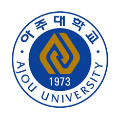  亚洲大学国际合作处 开课日: 2020.03.16.(周一) / 结课日: 2020.6.26.(周五)取消毕业典礼，入学典礼，新生/插入生（外国人）入学说明会2020-1学期外国人入学说明各阶段将通过网络进行(另行通知)2020-1学期机场接机服务取消，注意查看出关视频影像(另行通知)根据各阶段通知的选课时间不变调课时间有所变更亚洲大学宿舍申请者[类别 1: 中国(包括香港、澳门)学生及经停中国的外国人]宿舍入住时间: 2.24(周一)~2.27(周四)仅此期间可以进入,在此期间无法到达者2020-1学期入舍不可全体宿舍入住人员需住指定的隔离室隔离两周（14天）隔离期间使用1人1室入住时需提交护照（确认出境，经停，入境记录页）及机票复印件有关隔离者注意事项将通过邮件另行通知[类别 2: 中国（香港、澳门）以外的外国学生]根据延期开课时间于3月13日（周五）-15日（周日）入住由于个人原因需在上述期间之前想入住宿舍者， 2月24日可以开始入住[类别 3: 19-冬季延长的外国学生]现时间(以2.12日为准),滞留在花虹馆的学生将转移到校内其他宿舍楼,生活馆将向相关者进行个别通知亚洲大学学生校外居住者[类别1: 中国（包括香港、澳门）及经停中国的外国人]未申请宿舍者或中国及经停中国（包括香港、澳门）的外国人想申请宿舍隔离设施，请截止到2.17（周一）提交申请（下面的调查问卷内标示），根据申请情况确保有意向者入住宿舍未申请进入宿舍的人员必须截止到2月27日入境，并进行14天自我隔离2月27日以后入境时，如自我隔离未达到14天的话，不允许上课[类别2: 中国以外的外国人]根据开课日（3.16）入境即可[类别3: 19-冬季 延长外国人]遵守预防守则,中国及经停中国的学生按疾病管理本部预防守则自行隔离14天